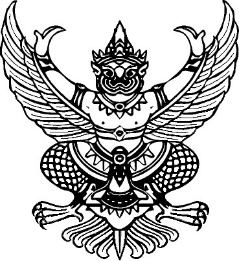 ประกาศ มหาวิทยาลัยเทคโนโลยีราชมงคลศรีวิชัยวิทยาเขตนครศรีธรรมราชเรื่อง  นโยบายการดำเนินกิจกรรม 5ส+ (5ส พลัส)--------------------------------		ด้วยสำนักงานวิทยาเขตนครศรีธรรมราช  มีนโยบายให้มีการดำเนินกิจกรรม 5ส+(5ส พลัส) ได้แก่ สะสาง สะดวก สะอาด สุขลักษณะ สร้างนิสัย สร้างสรรค์/นวัตกรรม และสิ่งแวดล้อม/ความสวยงาม เพื่อเป็นการส่งเสริมและสนับสนุนประสิทธิภาพ การปฏิบัติงานโดยอาศัยความร่วมมือร่วมใจของบุคลากร เป็นพื้นฐานในการพัฒนาการปฏิบัติงาน และเป็นแนวทางไปสู่การประกันคุณภาพการศึกษา เพื่อให้การดำเนินงานเป็นไปด้วยความเรียบร้อย และบรรลุวัตถุประสงค์ จึงกำหนดนโยบายการดำเนินกิจกรรม 5ส+(5ส พลัส) เพื่อเป็นแนวทางในการปฏิบัติกิจกรรม 5ส+(5ส พลัส) ดังนี้		ข้อ 1  ส่งเสริมและสนับสนุนให้บุคลากรของสำนักงานวิทยาเขตนครศรีธรรมราช มีความเข้าใจและนำหลักการทำกิจกรรม 5ส+(5ส พลัส) ไปปฏิบัติอย่างจริงจังและต่อเนื่องเสมือนเป็นภารกิจประจำ		ข้อ 2  ให้ผู้บริหารทุกระดับให้การสนับสนุน ส่งเสริม และเป็นแกนนำในการดำเนินกิจกรรม 5ส+ (5ส พลัส) และกำกับ ติดตาม ดูแลตลอดจนให้คำแนะนำและร่วมแก้ไขปัญหา โดยให้ถือเป็นภารกิจที่สำคัญ		ข้อ 3  จัดให้มีกิจกรรม 5ส+ (5ส พลัส) เป็นพื้นฐานเพื่อพัฒนา ปรับปรุงคุณภาพงานอย่างต่อเนื่อง		ข้อ 4  จัดให้มีการตรวจ ติดตาม ประเมินผลการดำเนินกิจกรรม 5ส+(5ส พลัส) เป็นระยะอย่างต่อเนื่อง		ข้อ 5  จัดให้มีการประชุมเพื่อแนะนำเสนอผลการดำเนินกิจกรรมเพิ่มประสิทธิภาพการทำงาน 5ส+(5ส พลัส) เพื่อแลกเปลี่ยนความรู้ ประสบการณ์ และพิจารณาให้รางวัลในความร่วมมือการทำกิจกรรม 5ส+(5ส พลัส) ทุกพื้นที่		จึงประกาศมาเพื่อทราบและถือปฏิบัติโดยทั่วกันตั้งแต่บัดนี้เป็นต้นไป			ประกาศ  ณ  วันที่  2  พฤศจิกายน  เดือน   พ.ศ. 2561						     (รองศาสตราจารย์จารุยา   ขอพลอยกลาง)					             รองอธิการบดีประจำวิทยาเขตนครศรีธรรมราช